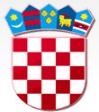     REPUBLIKA HRVATSKA   ZAGREBAČKA ŽUPANIJA              OPĆINA KRIŽOPĆINSKO IZBORNO POVJERENSTVOZA IZBORE ČLANOVA VIJEĆA MJESNIH ODBORAOPĆINE KRIŽ/OPĆINSKO IZBORNO POVJERENSTVO OPĆINE KRIŽ/KLASA: 012-02/24-01/03URBROJ: 238-16-24-27Križ, 07. svibnja 2024.Na temelju članaka 16. i 26. Odluke o provedbi izbora za članove vijeća mjesnih odbora na području Općine Križ („Glasnik Zagrebačke županije“ br. 9/14, 3/18, 5/23 i 10/24) Općinsko izborno povjerenstvo za izbore članova vijeća mjesnih odbora Općine Križ donosiRJEŠENJEo prihvaćanju i utvrđivanju pravovaljanosti predloženih kandidacijskih lista i zbirna lista za izbor članova VIJEĆA MJESNOG ODBORA JOHOVECI.Prihvaća se i utvrđuje kao pravovaljana predložena kandidacijska lista i zbirna lista kandidacijskih lista za izbor članova Vijeća Mjesnog odbora Johovec.II.III.IV.Ovo Rješenje objaviti će se sukladno članku 16. Odluke o provedbi izbora za članove vijeća mjesnih odbora na području Općine Križ.									              PREDSJEDNICA:									               Lidija RadoševićKANDIDACIJSKA LISTA ZA IZBOR ČLANOVA VIJEĆA MJESNOG ODBORA JOHOVEC je:1. HRVATSKA DEMOKRATSKA ZAJEDNICA – HDZ    FOKUS    NOSITELJ LISTE: DUBRAVKO SMILJANIĆ, Hrvat, Johovec, Johovec 34, rođ. 14.01.1969., OIB 12120111086, M1. DUBRAVKO SMILJANIĆ, Hrvat, Johovec, Johovec 34, rođ.14.01.1969., OIB 12120111086, M2. DRAGO RUPČIĆ, Hrvat, Johovec, Johovec 12B, rođ. 04.04.1975., OIB 09244380815, M3. DARKO RUPČIĆ, Hrvat, Johovec, Johovec 12A, rođ. 23.06.1975., OIB 82010857381, MZBIRNA LISTA KANDIDACIJSKIH LISTA ZA IZBOR ČLANOVA VIJEĆA MJESNOG ODBORA JOHOVEC:1. HRVATSKA DEMOKRATSKA ZAJEDNICA – HDZ    FOKUS    NOSITELJ LISTE: DUBRAVKO SMILJANIĆ, Hrvat, Johovec, Johovec 34, rođ. 14.01.1969., OIB 12120111086, M